Отчет о ходе реализации муниципальной программы «Обеспечение профилактики правонарушений, безопасности населения и территории в Грязовецком муниципальном районе на 2021 – 2025 годы» за 2022 годМуниципальная программа «Обеспечение профилактики правонарушений, безопасности населения и территории в Грязовецком муниципальном районе на 2021 – 2025 годы», включает в себя реализацию 4 подпрограмм:Подпрограмма 1 «Профилактика безнадзорности, правонарушений и преступлений несовершеннолетних»;Подпрограмма 2 «Профилактика преступлений и иных правонарушений»;Подпрограмма 3 «Обеспечение функционирования органа повседневного управления подсистемы единой государственной системы предупреждения и ликвидации чрезвычайных ситуаций муниципального уровня»;Подпрограмма 4 «Снижение рисков и смягчение последствий чрезвычайных ситуаций природного и техногенного характера, обеспечение деятельности, связанной с проведением аварийно-спасательных и других неотложных работ при чрезвычайных ситуациях».Результаты реализации муниципальной программыВ 2022 году в рамках реализации муниципальной программы были достигнуты следующие показатели:1. Показатель «Снижение численности несовершеннолетних, состоящих на учете в КДН и ЗП Грязовецкого муниципального района, по отношению к предыдущему году».В соответствии с отчетом комиссии по делам несовершеннолетних и защите их прав Грязовецкого муниципального района (далее КДН и ЗП) о работе по профилактике безнадзорности и правонарушений несовершеннолетних на территории Грязовецкого муниципального района за 2022 год на учете в КДН и ЗП по состоянию на 01.01.2023 состоит 52 подростка, в 2021 году - 47 подростков. Расчетное значение показателя:Плановое значение показателя «-1 %» не достигнуто. В 2022 году увеличилось количество несовершеннолетних, совершивших правонарушения до достижения возраста привлечения к ответственности, поставленных на учет в КДН и ЗП.2. Показатель «Снижение количества зарегистрированных преступлений на территории Грязовецкого муниципального района по отношению к предыдущему году».Согласно аналитической информации МО МВД России «Грязовецкий» по итогам 2022 года оперативная обстановка на территории Грязовецкого района характеризуется ростом количества преступлений с 471 единиц до 490 единиц.Расчетное значение показателя:Плановое значение показателя «-1 %» не достигнуто, в том числе в связи с увеличением на территории Грязовецкого района количества краж на 7,25 % (с 207 в 2021 году до 222 в 2022 году), регистрацией 4 фактов вымогательства и 1 факта хулиганства.3. Показатель «Количество учебного времени в год, в течение которого проходят занятия по подготовке специалистов ЕДДС на базе управления по вопросам безопасности, ГО и ЧС, мобилизационной работе и защите информации администрации района».В соответствии с Планом подготовки специалистов отдела Единая дежурно-диспетчерская служба КУ «Проф-центр» в 2022 году были проведены учебные занятия с дежурно-диспетчерским персоналом в количестве 96 учебных часов. Занятия проводились в рабочее время, время и порядок проведения определены начальником отдела ЕДДС. В целях оценки уровня подготовки раз в полгода проводился срез знаний дежурно-диспетчерского персонала.Плановое значение показателя в 96 учебных часов, в течение которых проходят занятия по подготовке специалистов ЕДДС, достигнуто.4. Показатель «Уровень реагирования на чрезвычайные ситуации и качество готовности аварийно-спасательного формирования на территории Грязовецкого муниципального района, за исключением территории муниципальных образований Грязовецкое и Вохтожское».Согласно муниципальному  контракту № 130300034321000211 от 21.12.2021 Бюджетным учреждением защиты населения и территорий от чрезвычайных ситуаций природного и техногенного характера муниципального образования Грязовецкое «Аварийно-спасательный отряд» представлены 73 карты-выезда, из них:13 - ликвидация последствий дорожно-транспортных происшествий, время реагирования 5-10 мин;14 - поисково-спасательные работы в лесу,  время реагирования 5-20 мин;46 - прочие вызовы, время реагирования 5-30 мин.Расчетное значение показателя:Плановое значение показателя достигнуто.Результаты подпрограммы 11. Показатель «Число проводимых мероприятий, направленных на профилактику и предупреждение детского дорожно-транспортного травматизма среди несовершеннолетних».На основании данных МО МВД России «Грязовецкий» в 2022 году было проведено 124 профилактических мероприятия, направленных на профилактику и предупреждение детского дорожно-транспортного травматизма среди несовершеннолетних, при плановом значении 245. Плановое значение выполнено на 50,6 %.В 2022 году режим функционирования «Повышенная готовность» по санитарно-эпидемиологической обстановке  отменен  с 02.08.2022, мероприятия в первом полугодии минимизировались, проводились в он-лайн формате дистанционными способами (размещение информации на интернет сайтах, в социальных сетях). Некоторые мероприятия проходили в течение нескольких дней, с задействованием различных учебных заведений, что позволяет охватить большее количество детей, но считается одним мероприятием. 2. Показатель «Снижение численности несовершеннолетних, состоящих на учете по социально опасному положению в КДН и ЗП Грязовецкого муниципального района, по отношению к  предыдущему году». На основании данных отчета КДН и ЗП о работе по профилактике безнадзорности и правонарушений несовершеннолетних на территории Грязовецкого муниципального района за 2022 год на учете по социально опасному положению состоит 10 подростков, в 2021 году - 11 подростков.Расчетное значение показателя:Плановое значение показателя снизить на 1 процент, в 2022 году достигнуто.3. Показатель «Количество рейдовых мероприятий».По информации из отчета КДН и ЗП о работе по профилактике безнадзорности и правонарушений несовершеннолетних на территории Грязовецкого муниципального района за 2022 год комиссией регулярно разрабатывается план-график проведения рейдов профилактической направленности межведомственных мобильных групп на территории района с участием представителей органов и учреждений системы профилактики района. За 2022 год осуществлено 44 межведомственных рейда, проведены профилактические беседы с несовершеннолетними, состоящими на различных видах учета. С 2021 года введены рейдовые мероприятия в каникулярное время (8 рейдов).Всего в 2022 году работники КДН и ЗП участвовали в 52 рейдовых мероприятиях.Плановое значение провести 30 рейдовых мероприятий в 2022 году достигнуто.Результаты подпрограммы 21. Показатель «Число граждан, получивших вознаграждение за добровольную сдачу незаконно хранящегося оружия, боеприпасов, взрывчатых веществ и взрывных устройств».В соответствии с «Порядком выплаты денежного вознаграждения гражданам, добровольно сдавшим в МО МВД России «Грязовецкий» незаконно хранящееся оружие, боеприпасы, взрывчатые вещества и взрывные устройства», утвержденным постановлением администрации района от 17.12.2019 № 624, 	основанием для выплаты является комиссионное решение при поступлении актов осмотра вооружения от МО МВД России «Грязовецкий». Администрацией района было проведено освещение данной информации на сайте района, выданы памятки для распространения на территориях поселений. В 2022 году данных документов в администрацию района не поступало, в МО МВД России «Грязовецкий» было направлено уведомление о снятии бюджетных ассигнований в связи с их не освоением.Плановое значение показателя - вознаграждение 3 граждан за добровольную сдачу незаконно хранящегося оружия в 2022 году не достигнуто в связи с отсутствием заявлений.2. Показатель «Количество информационных материалов, выпущенных в виде листовок, памяток или буклетов».В 2022 году был заключен договор № 6100002200005 от 28 июня 2022 года на изготовление полиграфической продукции -  четырёх видов памяток формата А5, общий тираж 15000 шт., по 3500 шт. каждого вида по тематике: «терроризму скажем - нет!», «экстремизм - угроза обществу», «профилактика тяжких и особо тяжких преступлений»,  «осторожно - мошенники!».Плановое значение показателя  в 2022 году достигнуто, выпущены 4 вида памяток.Результаты подпрограммы 31. Показатель «Доля сообщений (звонков), поступивших на единый номер «112», на которые приняты меры реагирования от общего количества сообщений (звонков) поступивших на единый номер «112» по происшествиям».	В 2022 году в отдел Единая дежурно-диспетчерская служба поступило 1548 обращений и сообщений, в том числе на единый номер "112" - 847; на телефоны ЕДДС (2-22-97, 89210677333) - 701.	Во взаимодействии с дежурно-диспетчерскими службами района организовано реагирование на 1548 обращений граждан, в том числе о происшествиях. Большее количество обращений поступило по следующим категориям:	Расчетное значение показателя:	Плановое значение показателя достигнуто.2. Показатель «Количество тренировок в год со специалистами ЕДДС под руководством ФКУ «ЦУКС ГУ МЧС России по Вологодской области».В 2022 году в ходе совместных тренировок с учреждениями и организациями района по реагированию на происшествия при ЧС отрабатывались схемы взаимодействия между дежурно-диспетчерскими службами. Всего проведено 23 тренировки под руководством ФКУ «ЦУКС ГУ МЧС России по Вологодской области». Плановое значение показателя 27 тренировок не достигнуто на 14,8 % в связи с изменениями графиков проведения тренировок ФКУ «ЦУКС ГУ МЧС России по Вологодской области».Результаты подпрограммы 41. Показатель «Количество времени, потраченного на выезды на ликвидацию возможных чрезвычайных ситуаций природного и техногенного характера и иных происшествий на территории Грязовецкого муниципального района, за исключением территории муниципальных образований Грязовецкое и Вохтожское».Согласно предоставленных Карт выездов на проведение аварийно-спасательных (поисково-спасательных) и других неотложных работ в 2022 году были проведены работы  на 384 часов 57 минут.Расчетное значение показателя: Плановое значение показателя достигнуто.2. Показатель «Количество размещенных материалов по пропаганде знаний в области защиты населения и территорий от чрезвычайных ситуаций, в том числе в области обеспечения безопасности людей на водных объектах».В 2022 году размещено 6 информационных материалов по пропаганде знаний в области предупреждения и защиты населения и территории от чрезвычайных ситуаций. В целях предупреждения чрезвычайных ситуаций на водных объектах района устанавливались предупредительные аншлаги:- в марте, в связи с таянием льда на акваториях водоёмов района, устанавливались запрещающие аншлаги «Выход на лед запрещен»;- в июне вблизи гидротехнических сооружений устанавливались аншлаги «Купание запрещено», в традиционно сложившихся местах отдыха, не оборудованных для купания -   «Внимание - купание в не оборудованных местах опасно для жизни и здоровья»;- в ноябре, в связи с становлением ледяного покрова до полного ледостава акваторий рек, озёр и плотин района устанавливались аншлаги  «Выход на лед запрещен».Плановое значение показателя достигнуто.Результаты реализации муниципальной программы в 2022 году представлены в таблице 1 «Сведения о достижении значений показателей (индикаторов) муниципальной программы» (прилагается).Реализация мероприятийВ рамках подпрограммы 1 «Профилактика безнадзорности, правонарушений и преступлений несовершеннолетних» реализовывались следующие мероприятия.Основное мероприятие 1.1. «Реализация профилактических мероприятий, направленных на предупреждение опасного поведения участников дорожного движения».  В рамках реализации данного основного мероприятия проведены:- районный конкурс-фестиваль юных инспекторов движения «Безопасное колесо – 2022», по результатам которого отобрано 3 команды, занявших призовые места. Команда, занявшая 1 место, направлена на областной конкурс «Безопасное колесо – 2022»;- районный слёт отрядов юных инспекторов движения дошкольных образовательных учреждений – 2022», по результатам проведения которого определены 3 команды, занявшие призовые места, которые награждены дипломами и памятными подарками (3 команды, 18 человек). Всем командам, не занявшим призовые места, вручены дипломы за участие и памятные подарки.С целью профилактики детского дорожно-транспортного травматизма в течение года через сайты образовательных учреждений, группы «Вконтакте»,проводились беседы с детьми по соблюдению правил общей безопасности (пожарной, бытовой, уличной и дорожной безопасности), в период с 31 августа по 14 октября 2022 года проводился муниципальный этап областного конкурса «Светофор собирает друзей».В районе проводится планомерная работа по расширению форм занятости и организации досуга несовершеннолетних. КДН и ЗП организован ежеквартальный мониторинг посещаемости детьми, находящимися в социально опасном положении, спортивных секций, творческих коллективов, факультативов, занятий в студиях и клубах.Основное мероприятие 1.2 «Проведение мероприятий среди обучающихся образовательных учреждений района по формированию активной жизненной позиции молодежи, безопасного поведения несовершеннолетних, их правовой грамотности».В рамках данного основного мероприятия проведены:- районный проект «Знаешь права - делаешь мир лучше!», включающий в себя 4 конкурса, в конкурсе «Дети-Творчество-Право!» приняли участие 30 детей, в конкурсе проектов правовой направленности «Правовой лабиринт» приняли участие 22 человека, в конкурсе «Знатоки Права» участвовало 72 участника, в районной IT квест-игре «Знатоки ПравоСудия» приняли участие 36 школьников;- районный конкурс кадетов правоохранительной направленности «Кадет-2022», участвовали три кадетских класса правоохранительной направленности.С целью формирования правовой культуры, воспитания правосознания были проведены: деловая игра «Учусь быть гражданином», час правовой культуры «Жить по закону», тематический час «Путь в никуда», ситуативная игра «Твои поступки. Всегда ли ты прав?», час общения «Шалость. Злонамеренный поступок. Вандализм», час - диалог «Пёстрый мир тинейджера» и другие.В образовательных учреждениях в рамках реализации учебных программ по предметам «Обществование», «ОБЖ», «История», «Окружающий мир» продолжает проводится курс, направленный на формирование законопослушного поведения несовершеннолетних. В планах воспитательной работы классных руководителей имеется раздел по гражданско-правовому воспитанию.Основное мероприятие 1.3 «Организация информационно-просветительской работы с несовершеннолетними по формированию навыков здорового образа жизни, поддержки и сохранения здоровья несовершеннолетних».В рамках реализации данного основного мероприятия были проведены:- муниципальный этап Всероссийских соревнований обучающихся образовательных организаций «Школа безопасности – 2022» приняли участие 6 команд (48 человек), по результатам проведения определены 3 команды, занявшие призовые места, которые награждены дипломами и памятными подарками;- районный конкурс воспитательных программ по здоровому образу жизни, реализуемых в летних оздоровительных лагерях с дневным пребыванием детей и лагерях труда и отдыха Грязовецкого муниципального района, по результатам которого определены 3 автора воспитательных программ, занявшие призовые места, которые награждены дипломами и памятными подарками.В 2022 году на территории Грязовецкого района проходила профилактическая операция «Подросток». Большое внимание было уделено профилактике вредных и пагубных привычек в подростковой и молодежной среде. Особый акцент в мероприятиях этой тематики делается на пропаганду здорового образа жизни. На базах образовательных учреждений, учреждений дополнительного образования, физкультурно-оздоровительных, культурно-досуговых учреждений, проводились информационно-развивающие мероприятия по пропаганде здорового образа жизни, профилактические мероприятия по направлениям: «Здоровый образ жизни», «Профилактика наркомании, алкоголизма и табакокурения», «Сохранение семейных ценностей». В рамках подпрограммы 2 «Профилактика преступлений и иных правонарушений» реализовывались следующие мероприятия.Основное мероприятие 2.1 «Предупреждение экстремизма и терроризма».В рамках данного основного мероприятия планировалась выплата вознаграждения за добровольную сдачу гражданами незаконно хранящегося оружия, боеприпасов, взрывчатых веществ и взрывных устройств. Была проведена работа по информированию граждан о возможной добровольной возмездной сдаче гражданами незаконно хранящегося оружия, боеприпасов, взрывчатых веществ и взрывных устройств. Информационные материалы размещены на информационных стендах муниципальных образований, МО МВД России «Грязовецкий», на сайте Грязовецкого муниципального района. В соответствии с «Порядком выплаты денежного вознаграждения гражданам, добровольно сдавшим в МО МВД России «Грязовецкий» незаконно хранящееся оружие, боеприпасы, взрывчатые вещества и взрывные устройства», утвержденным постановлением администрации района от 17.12.2019 № 624, основанием для выплаты является комиссионное решение при поступлении актов осмотра вооружения от МО МВД России «Грязовецкий». В 2022 году документов для рассмотрения о выплате вознаграждения в администрацию района не поступало. Бюджетные ассигнования были перенаправлены на основное мероприятие 1.2 подпрограммы 1.Основное мероприятие 2.2 «Правовое информирование граждан».В рамках данного основного мероприятия реализовано мероприятие по обеспечению договорных услуг на выпуск полиграфической продукции (памятки в количестве 15000 экземпляров) по тематике профилактики правонарушений и по вопросам противодействия терроризму и экстремизму. Памятки были направлены в сельские поселения, в МО Вожтожское, в управляющие компании городского поселения Грязовецкое, в БУ Грязовецкого района «МФЦ» и в МО МВД России «Грязовецкий» для распространения среди населения. В рамках подпрограммы 3 «Обеспечение функционирования органа повседневного управления подсистемы единой государственной системы предупреждения и ликвидации чрезвычайных ситуаций муниципального уровня» реализовывались следующие мероприятия.Основное мероприятие 3.1 «Осуществление реагирования на возможные ЧС (происшествия)».В рамках реализации данного основного мероприятия в 2022 году обеспечен прием 100 % звонков, поступивших на единый номер Системы «112». На все звонки были приняты меры реагирования.В рамках контракта № 19 от 10.06.2022 на рабочем месте диспетчера отдела ЕДДС установлен аппаратно-программный комплекс для оповещения по двухканальному телефону Спрут-Информ/А2 (Россия). Программное обеспечение предназначено для автоматического оповещения большого числа абонентов о каких-либо событиях посредством рассылки звуковых информационных сообщений.При проведении комплексных учений (апрель, ноябрь в 2022 году) на территории района диспетчерами отдела ЕДДС проводилось оповещение руководящего состава района. По результатам оповещения докладывается информация главе района о количестве оповещенных и количестве прибывших из руководящего состава на рабочее совещание.Основное мероприятие 3.2 «Обеспечение повседневной деятельности ЕДДС».В рамках данного основного мероприятия в 2022 году реализовано мероприятие по обеспечению деятельности (оказания услуг) муниципальных учреждений. На оплату труда ЕДДС направлено средств бюджета района в сумме 3489,9  тыс. руб.В соответствии с Планом подготовки специалистов отдела Единая дежурно-диспетчерская служба КУ «Проф-центр» в 2022 году были проведены учебные занятия в количестве 96 учебных часов. Профессиональная подготовка диспетчеров отдела ЕДДС КУ «Проф-центр» организовывалась управлением по вопросам безопасности, ГО и ЧС, мобилизационной деятельности и защите информации администрации района и проводилась под руководством начальника отдела ЕДДС КУ «Проф-центр». В целях оценки уровня подготовленности дежурно-диспетчерского состава ЕДДС комиссионно проведены проверки состояния подготовки персонала в виде зачетов 30.06.2022 и 16.12.2022. Также в течение 2022 года проведено 23 тренировки под руководством ФКУ «ЦУКС ГУ МЧС России по Вологодской области» из запланированных 27. Уменьшение количества тренировок связано с изменением графиков проведения тренировок ФКУ «ЦУКС ГУ МЧС России по Вологодской области».В рамках подпрограммы 4 «Снижение рисков и смягчение последствий чрезвычайных ситуаций природного и техногенного характера, обеспечение деятельности, связанной с проведением аварийно-спасательных и других неотложных работ при чрезвычайных ситуациях» реализовывались следующие мероприятия.Основное мероприятие 4.1 «Расходы на оказание услуг по защите населения и территорий от чрезвычайных ситуаций природного и техногенного характера».В рамках данного основного мероприятия обеспечено выполнение обязательств по муниципальному контракту на выполнение аварийно-спасательных (поисково-спасательных) и других неотложных работ. Заключен муниципальный контракт №0130300034321000211 от 21.12.2021  с Бюджетным учреждением защиты населения и территорий от чрезвычайных ситуаций природного и техногенного характера муниципального образования Грязовецкое «Аварийно-спасательный отряд» на сумму 426 тыс. руб. Проведены аварийно-спасательные (поисково-спасательные) и другие неотложные работы в течение 384 часов 57 мин на территории Грязовецкого района, за исключением территорий муниципальных образований Грязовецкого и Вохтожское (представлены 73 карты-выезда).Основное мероприятие 4.2 «Обеспечение пропаганды знаний в области защиты населения и территорий от чрезвычайных ситуаций, в том числе в области обеспечения безопасности людей на водных объектах»В рамках данного основного мероприятия выполнены работы по размещению материалов по пропаганде знаний в области защиты населения от чрезвычайных ситуаций, в том числе в области обеспечения безопасности людей на водных объектах. Размещены предупредительные аншлаги «Купание запрещено», «Выход на лед запрещен» на гидротехнических сооружениях: плотина Никоново, плотина на р.Нурма (Льнозавод), плотина на р.Плоскуша (д.Плоское), плотина на р.Тювеньга (д.Скородумка) и в местах традиционного отдыха граждан на воде. На сайте Грязовецкого района, в районной газете «Сельская правда»  размещены информационные материалы по пропаганде знаний в области защиты населения и территорий от чрезвычайных ситуаций.Сведения о степени выполнения мероприятий муниципальной программы прилагаются (таблица 2).Использование средствОбщий объем средств, направленных на реализацию муниципальной программы в 2022 году составил 4 126,8 тыс. руб. На реализацию подпрограммы 1 направлено 75,0 тыс. руб., подпрограммы 2 - 15,0 тыс. руб., подпрограммы 3 - 3 610,8 тыс. руб., подпрограммы 4 - 426,0 тыс. руб.Данные об использовании средств приведены в таблицах 3 и 4. Все средства направленные на реализацию муниципальной программы были предусмотрены за счет собственных средств бюджета района и использованы в полном объеме.Сводные показатели муниципальных заданийВ рамках реализации муниципальной программы исполнение муниципальных услуг (работ), предоставление субсидий на выполнение муниципального задания не предусматривалось.Анализ факторов, повлиявших на ход реализации муниципальной программыВ ходе реализации программы, возникли ряд факторов, повлиявших на исполнение показателей муниципальной программы (подпрограммы):1. На показатель «Снижение численности несовершеннолетних, состоящих на учете в КДН и ЗП Грязовецкого муниципального района, по отношению к предыдущему году» повлияло увеличение в 2022 году количества несовершеннолетних, совершивших правонарушения до достижения возраста привлечения к ответственности, поставленных на учет в КДН и ЗП.2. На показатель «Число проводимых мероприятий, направленных на профилактику и предупреждение детского дорожно-транспортного травматизма среди несовершеннолетних» повлиял режим функционирования «Повышенная готовность» по санитарно-эпидемиологической обстановке, который отменен с 02.08.2022, мероприятия в первом полугодии минимизировались, проводились в он-лайн формате. Некоторые мероприятия проходили в течение нескольких дней, с задействованием различных учебных заведений, что позволяет охватить большее количество детей, но считается одним мероприятием.3. Показатель «Число граждан, получивших вознаграждение за добровольную сдачу незаконно хранящегося оружия, боеприпасов, взрывчатых веществ и взрывных устройств» не достигнут  так как в 2022 году документов на вознаграждение граждан, добровольно сдавших оружие в  МО МВД России «Грязовецкий», в администрацию района не поступало, в МО МВД России «Грязовецкий» было направлено уведомление о переносе бюджетных ассигнований на другое мероприятие в связи с их не освоением.4. Показатель «Количество тренировок в год со специалистами ЕДДС под руководством ФКУ «ЦУКС ГУ МЧС России по Вологодской области»» не достигнут на 14,8 % в связи с изменениями графиков проведения тренировок ФКУ «ЦУКС ГУ МЧС России по Вологодской области».Сведения о нормативных правовых актах, принятых в целях реализации муниципальной подпрограммыРаспоряжением администрации Грязовецкого муниципального района от 20.01.2022 № 19-р утвержден План реализации муниципальной программы «Обеспечение профилактики правонарушений, безопасности населения и территории в Грязовецком муниципальном районе на 2021-2025 годы» на 2022 год (с изменениями, внесенными распоряжениями администрации от 21.03.2022 № 117-р, от 06.06.2022 № 335-р, от 01.12.2022 № 728-р, от 28.12.2022 № 787-р).Информация о внесенных изменениях в муниципальную программу- постановление администрации Грязовецкого муниципального района от 11.01.2022 № 4 «О внесении изменений в постановление администрации района от 20 октября 2020 г. № 494 «Об утверждении муниципальной программы «Обеспечение профилактики правонарушений, безопасности населения и территории в Грязовецком муниципальном районе на 2021 – 2025 годы»: изменения внесены в связи с принятием решения Земского Собрания Грязовецкого муниципального района от 17.12.2021 №191 «О бюджете Грязовецкого муниципального района на 2022 год и плановый период 2023 и 2024 годов»;- постановление администрации Грязовецкого муниципального района от 21.03.2022 № 108 «О внесении изменений в постановление администрации района от 20 октября 2020 г. № 494 «Об утверждении муниципальной программы «Обеспечение профилактики правонарушений, безопасности населения и территории в Грязовецком муниципальном районе на 2021 – 2025 годы»: изменения внесены в связи с передачей бюджетных ассигнований Управлению образования Грязовецкого муниципального района, а также принятием решения Земского Собрания Грязовецкого муниципального района от 15.02.2022 № 1 «О внесении изменений в решение Земского Собрания Грязовецкого муниципального района от 17.12.2021 года № 191 «О бюджете Грязовецкого муниципального района на 2022 год и плановый период 2023 и 2024 годов»;- постановление администрации Грязовецкого муниципального района от 06.06.2022 № 273 «О внесении изменений в постановление администрации района от 20 октября 2020 г. № 494 «Об утверждении муниципальной программы «Обеспечение профилактики правонарушений, безопасности населения и территории в Грязовецком муниципальном районе на 2021 – 2025 годы»: изменения внесены в связи с увеличением объема бюджетных ассигнований, направленных на реализацию основного мероприятия 3.1 подпрограммы 3, в соответствии с решением Земского Собрания Грязовецкого муниципального района от 26.05.2022 № 41 «О внесении изменений в решение Земского Собрания Грязовецкого муниципального района от 17.12.2021 года № 191 «О бюджете Грязовецкого муниципального района на 2022 год и плановый период 2023 и 2024 годов»;- постановление администрации Грязовецкого муниципального района от 01.12.2022 № 655 «О внесении изменений в постановление администрации района от 20 октября 2020 г. № 494 «Об утверждении муниципальной программы «Обеспечение профилактики правонарушений, безопасности населения и территории в Грязовецком муниципальном районе на 2021 – 2025 годы»: изменения внесены в связи с переносом бюджетных ассигнований с основного мероприятия 2.1 подпрограммы 2 на основное мероприятие 1.2 подпрограммы 1  в соответствии с решением Земского Собрания Грязовецкого муниципального округа от 14.11.2022 № 51 «О внесении изменений в решение Земского Собрания района от 17.12.2021 года № 191 «О бюджете Грязовецкого муниципального района на 2022 год и плановый период 2023 и 2024 годов»;- постановление администрации Грязовецкого муниципального района от 28.12.2022 № 762 «О внесении изменений в постановление администрации района от 20 октября 2020 г. № 494 «Об утверждении муниципальной программы «Обеспечение профилактики правонарушений, безопасности населения и территории в Грязовецком муниципальном районе на 2021 – 2025 годы»: изменения внесены в связи с принятием решения Земского Собрания Грязовецкого муниципального округа от 15.12.2022 № 108 «О внесении изменений в решение Земского Собрания Грязовецкого муниципального района от 17.12.2021 № 191 «О бюджете Грязовецкого муниципального района на 2022 год и плановый период 2023 и 2024 годов».Результаты оценки эффективности муниципальной программы (подпрограммы)Оценка эффективности реализации муниципальной программы проведена, в соответствии с Методикой оценки эффективности реализации муниципальной программы, утвержденной постановлением администрации района от 02.02.2016 № 41.1. Результаты муниципальной программы:Степени достижения планового значения показателя:СДпз1 = 99,0/110,6 = 0,9СДпз2 = 99,0/104 = 0,95СДпз3 = 96/96 = 1СДпз4 = 100/95 = 1,05 (СДпз4 больше 1, значение СДпз принимается равным 1)Степень реализации муниципальной программы: СРмп = (0,9+0,95+1+1)/4 = 0,962. Результаты подпрограммы 1:Степень реализации мероприятий подпрограммы 1:СРм = 6/ 6 = 1Степень соответствия запланированному уровню затрат: Ссуз = 75,0/75,0 = 1Эффективность использования средств бюджета района: Эис = 1/1 = 1Степени достижения планового значения показателя:СДпз1= 124/245 = 0,51;СДпз2= 99,0/91,7 = 1,1 (СДпз2 больше 1, значение СДпз принимается равным 1);СДпз3=52/30 = 1,73 (СДпз3 больше 1, значение СДпз принимается равным 1).Степень реализации подпрограммы 1: СРп1 =(0,51+1+1)/3=0,84Эффективность реализации подпрограммы 1 в зависимости от значений оценки степени реализации подпрограммы 1 и оценки эффективности использования средств бюджета района: ЭРп1 = 1*0,84=0,84Эффективность реализации подпрограммы 1 составляет менее 0,9 признается средней.3. Результаты подпрограммы 2:Степень реализации мероприятий подпрограммы 2: СРм = 2/2= 1Степень соответствия запланированному уровню затрат: ССуз = 15/15 = 1Эффективность использования средств бюджета района: Эис = 1/1 = 1Степени достижения планового значения показателя: СДпз1 = 0/3 = 0СДпз2 = 4/2 = 2 (СДпз2 больше 1, значение СДпз принимается равным 1)Степень реализации подпрограммы 2: СРп2 =(0+1)/2 = 0,5Эффективность реализации подпрограммы 2 в зависимости от значений оценки степени реализации подпрограммы 2 и оценки эффективности использования средств бюджета района:  ЭРп2 = 1*0,5 = 0,5Эффективность реализации подпрограммы 2 составляет менее 0,8 признается низкой.4. Результаты подпрограммы 3:Степень реализации мероприятий подпрограммы 3: СРм = 2/3 = 0,67Степень соответствия запланированному уровню затрат: ССуз = 3610,8/3610,8 = 1Эффективность использования средств бюджета района: Эис = 0,67/1= 0,67Степени достижения планового значения показателя: СДпз1 = 100/100 = 1СДпз2 = 23/27 = 0,85Степень реализации подпрограммы 3: СРп3 =(1+0,85)/2 = 0,93Эффективность реализации подпрограммы 3 в зависимости от значений оценки степени реализации подпрограммы 3 и оценки эффективности использования средств бюджета района: ЭРп3 = 0,93*0,67 = 0,62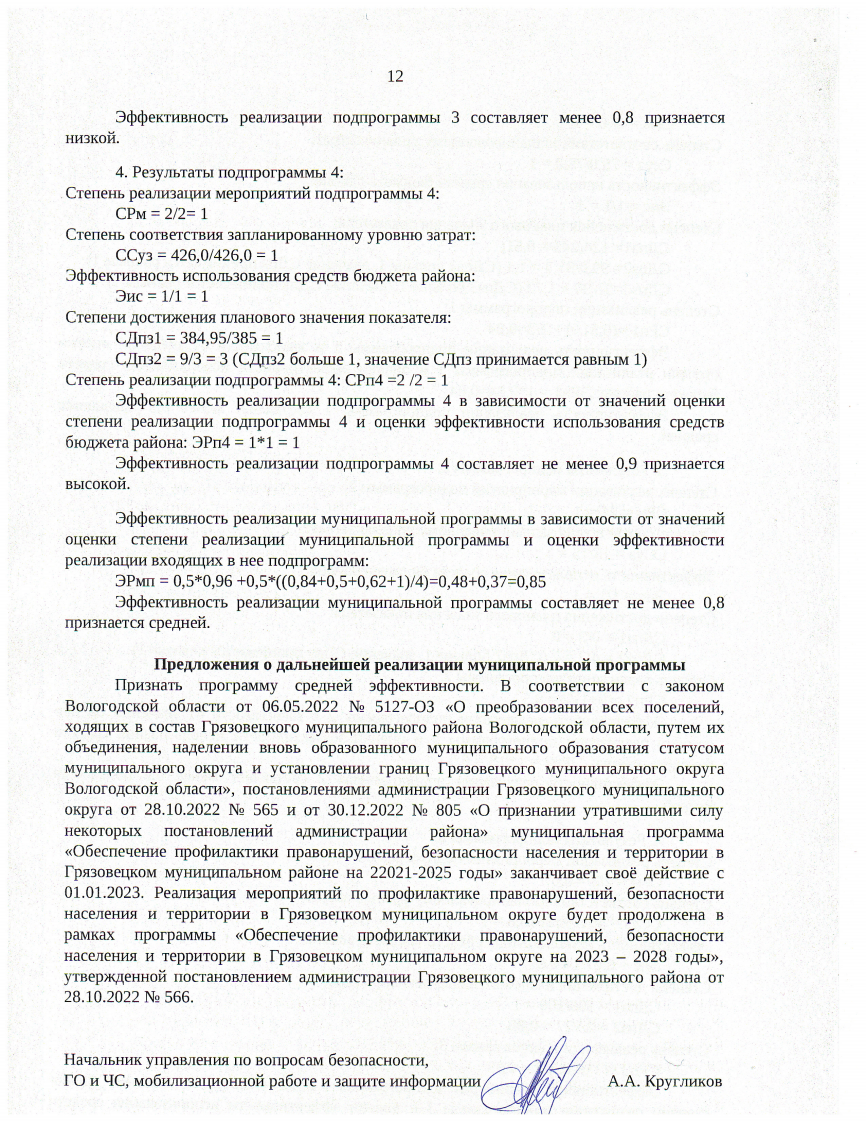 Таблица 1Сведения о достижении значений показателей (индикаторов) муниципальной программы (наименование  муниципальной программы)за 2022 годТаблица 2Сведения о степени выполнения  мероприятий(наименование  муниципальной программы)за 2022 годТаблица 3Отчет об использовании средств бюджета района с учетом межбюджетных трансфертов  на реализацию (наименование  муниципальной программы)за 2022 годТаблица 4Информация о расходах федерального и областного бюджетов, бюджетов муниципальных образований района, физических и юридических лиц  на реализацию целей(наименование  муниципальной программы)за 2022 годСообщения в ЕДДС2022 годМО МВД России «Грязовецкий»348Пожарные службы района92Происшествия на объектах ЖКХ563Дорожные службы143Прочие402итого1548«Обеспечение профилактики правонарушений, безопасности населения и территории в Грязовецком муниципальном районе на 2021-2025 годы»N 
п/пНаименование показателя (индикатора)
Ед. измеренияЗначения показателей (индикаторов)муниципальной программы, 
подпрограммы муниципальной программыЗначения показателей (индикаторов)муниципальной программы, 
подпрограммы муниципальной программыЗначения показателей (индикаторов)муниципальной программы, 
подпрограммы муниципальной программыОбоснование отклонений значений показателя (индикатора)  
на конец отчетного года
(при наличии)N 
п/пНаименование показателя (индикатора)
Ед. измерения2021 год2022 год2022 годОбоснование отклонений значений показателя (индикатора)  
на конец отчетного года
(при наличии)N 
п/пНаименование показателя (индикатора)
Ед. измерения2021 годпланфакт1234567Муниципальная программаМуниципальная программаМуниципальная программаМуниципальная программаМуниципальная программаМуниципальная программаМуниципальная программаснижение численности несовершеннолетних, состоящих на учете в КДН и ЗП Грязовецкого муниципального района, по отношению к предыдущему году %- 7,8 - 1,010,6В 2022 году увеличилось количество несовершеннолетних, совершивших правонарушения до достижения возраста привлечения к ответственности, поставленных на учет в КДН и ЗПснижение количества зарегистрированных преступлений на территории Грязовецкого муниципального района по отношению к предыдущему году%- 4,4- 1,04,0Плановое значение показателя «-1 %» не достигнуто, в том числе в связи с увеличением на территории Грязовецкого района количества краж на 7,25 % (с 207 в 2021 году до 222 в 2022 году), регистрацией 4 фактов вымогательства и 1 факта хулиганстваколичество учебного времени в год, в течение которого проходят занятия по подготовке специалистов ЕДДС на базе управления по вопросам безопасности, ГО и ЧС, мобилизационной работе и защите информации администрации районаучебный час969696уровень реагирования на чрезвычайные ситуации и качество готовности аварийно-спасательного формирования на территории Грязовецкого муниципального района, за исключением территории муниципальных образований Грязовецкое и Вохтожское%10095100Подпрограмма 1 «Профилактика безнадзорности, правонарушений и преступлений несовершеннолетних»Подпрограмма 1 «Профилактика безнадзорности, правонарушений и преступлений несовершеннолетних»Подпрограмма 1 «Профилактика безнадзорности, правонарушений и преступлений несовершеннолетних»Подпрограмма 1 «Профилактика безнадзорности, правонарушений и преступлений несовершеннолетних»Подпрограмма 1 «Профилактика безнадзорности, правонарушений и преступлений несовершеннолетних»Подпрограмма 1 «Профилактика безнадзорности, правонарушений и преступлений несовершеннолетних»Подпрограмма 1 «Профилактика безнадзорности, правонарушений и преступлений несовершеннолетних»1.число проводимых мероприятий, направленных на профилактику и предупреждение детского дорожно-транспортного травматизма среди несовершеннолетнихед.115245124В 2022 году режим функционирования «Повышенная готовность» по санитарно-эпидемиологической обстановке  отменен  с 02.08.2022, мероприятия в первом полугодии минимизировались, проводились в он-лайн формате. Некоторые мероприятия проходили в течение нескольких дней, с задействованием различных учебных заведений, что позволяет охватить большее количество детей, но считается одним мероприятием2.снижение численности несовершеннолетних, состоящих на учете по социально опасному положению в КДН и ЗП Грязовецкого муниципального района, по отношению к  предыдущему году%- 8,3- 1,0- 9,13.количество рейдовых мероприятийед.433052Подпрограмма 2 «Профилактика преступлений и иных правонарушений»Подпрограмма 2 «Профилактика преступлений и иных правонарушений»Подпрограмма 2 «Профилактика преступлений и иных правонарушений»Подпрограмма 2 «Профилактика преступлений и иных правонарушений»Подпрограмма 2 «Профилактика преступлений и иных правонарушений»Подпрограмма 2 «Профилактика преступлений и иных правонарушений»Подпрограмма 2 «Профилактика преступлений и иных правонарушений»1.число граждан, получивших вознаграждение за добровольную сдачу незаконно хранящегося оружия, боеприпасов, взрывчатых веществ и взрывных устройствчел.030В 2022 году документов на вознаграждение граждан, добровольно сдавших оружие в  МО МВД России «Грязовецкий», в администрацию района не поступало, в МО МВД России «Грязовецкий» было направлено уведомление о снятии бюджетных ассигнований в связи с их не освоением2.количество информационных материалов, выпущенных в виде листовок, памяток или буклетовед.224Подпрограмма 3 «Обеспечение функционирования органа повседневного управления подсистемы единой государственной системы предупреждения и ликвидации чрезвычайных ситуаций муниципального уровня»Подпрограмма 3 «Обеспечение функционирования органа повседневного управления подсистемы единой государственной системы предупреждения и ликвидации чрезвычайных ситуаций муниципального уровня»Подпрограмма 3 «Обеспечение функционирования органа повседневного управления подсистемы единой государственной системы предупреждения и ликвидации чрезвычайных ситуаций муниципального уровня»Подпрограмма 3 «Обеспечение функционирования органа повседневного управления подсистемы единой государственной системы предупреждения и ликвидации чрезвычайных ситуаций муниципального уровня»Подпрограмма 3 «Обеспечение функционирования органа повседневного управления подсистемы единой государственной системы предупреждения и ликвидации чрезвычайных ситуаций муниципального уровня»Подпрограмма 3 «Обеспечение функционирования органа повседневного управления подсистемы единой государственной системы предупреждения и ликвидации чрезвычайных ситуаций муниципального уровня»Подпрограмма 3 «Обеспечение функционирования органа повседневного управления подсистемы единой государственной системы предупреждения и ликвидации чрезвычайных ситуаций муниципального уровня»1.доля сообщений (звонков), поступивших на единый номер «112», на которые приняты меры реагирования от общего количества сообщений (звонков), поступивших на единый номер «112» по происшествиям%1001001002.количество тренировок в год со специалистами ЕДДС под руководством ФКУ «ЦУКС ГУ МЧС России по Вологодской области»ед.252723Плановое значение не достигнуто на 14,8% в связи с изменениями графиков проведения тренировок ФКУ «ЦУКС ГУ МЧС России по Вологодской области»Подпрограмма 4 «Снижение рисков и смягчение последствий чрезвычайных ситуаций природного и техногенного характера, обеспечение деятельности, связанной с проведением аварийно-спасательных и других неотложных работ при чрезвычайных ситуациях»Подпрограмма 4 «Снижение рисков и смягчение последствий чрезвычайных ситуаций природного и техногенного характера, обеспечение деятельности, связанной с проведением аварийно-спасательных и других неотложных работ при чрезвычайных ситуациях»Подпрограмма 4 «Снижение рисков и смягчение последствий чрезвычайных ситуаций природного и техногенного характера, обеспечение деятельности, связанной с проведением аварийно-спасательных и других неотложных работ при чрезвычайных ситуациях»Подпрограмма 4 «Снижение рисков и смягчение последствий чрезвычайных ситуаций природного и техногенного характера, обеспечение деятельности, связанной с проведением аварийно-спасательных и других неотложных работ при чрезвычайных ситуациях»Подпрограмма 4 «Снижение рисков и смягчение последствий чрезвычайных ситуаций природного и техногенного характера, обеспечение деятельности, связанной с проведением аварийно-спасательных и других неотложных работ при чрезвычайных ситуациях»Подпрограмма 4 «Снижение рисков и смягчение последствий чрезвычайных ситуаций природного и техногенного характера, обеспечение деятельности, связанной с проведением аварийно-спасательных и других неотложных работ при чрезвычайных ситуациях»Подпрограмма 4 «Снижение рисков и смягчение последствий чрезвычайных ситуаций природного и техногенного характера, обеспечение деятельности, связанной с проведением аварийно-спасательных и других неотложных работ при чрезвычайных ситуациях»1.количество времени, потраченного на выезды на ликвидацию возможных чрезвычайных ситуаций природного и техногенного характера и иных происшествий на территории Грязовецкого муниципального района, за исключением территории муниципальных образований Грязовецкое и Вохтожскоечас384,97385384,952.количество размещенных материалов по пропаганде знаний в области защиты населения и территорий от чрезвычайных ситуаций, в том числе в области обеспечения безопасности людей на водных объектахединиц639«Обеспечение профилактики правонарушений, безопасности населения и территории в Грязовецком муниципальном районе на 2021-2025 годы»N 
п/пНаименование основного мероприятия, мероприятие, контрольное событиеОтветственный
исполнительПлановый срокПлановый срокФактический срокФактический срокРезультатыРезультатыПроблемы, возникшие в ходе реализации  мероприятия <*>N 
п/пНаименование основного мероприятия, мероприятие, контрольное событиеОтветственный
исполнительначала реализа-цииокончания реализа-цииначала    реализа-цииокончания реализациизапланированныедостигнутыеПроблемы, возникшие в ходе реализации  мероприятия <*>12345678910Подпрограмма 1 «Профилактика безнадзорности, правонарушений и преступлений несовершеннолетних»Подпрограмма 1 «Профилактика безнадзорности, правонарушений и преступлений несовершеннолетних»Подпрограмма 1 «Профилактика безнадзорности, правонарушений и преступлений несовершеннолетних»Подпрограмма 1 «Профилактика безнадзорности, правонарушений и преступлений несовершеннолетних»Подпрограмма 1 «Профилактика безнадзорности, правонарушений и преступлений несовершеннолетних»Подпрограмма 1 «Профилактика безнадзорности, правонарушений и преступлений несовершеннолетних»Подпрограмма 1 «Профилактика безнадзорности, правонарушений и преступлений несовершеннолетних»Подпрограмма 1 «Профилактика безнадзорности, правонарушений и преступлений несовершеннолетних»Подпрограмма 1 «Профилактика безнадзорности, правонарушений и преступлений несовершеннолетних»Подпрограмма 1 «Профилактика безнадзорности, правонарушений и преступлений несовершеннолетних»1Основное мероприятие 1.1«Реализация профилактических мероприятий, направленных на предупреждение опасного поведения участников дорожного движения»Управление образования Грязовецкого муниципального района 01.01.202231.12.202201.01.202231.12.2022Проведение одного конкурса для детей школьного возраста и мероприятия среди отрядов юных инспекторов движения дошкольного возрастаПроведен один конкурс-фестиваль для детей школьного возраста «Безопасное колесо-2022» и районный слёт отрядов юных инспекторов движения дошкольных образовательных учреждений -2022нет2Мероприятие 1.1.1.«Проведение районного конкурса-фестиваля юных инспекторов движения «Безопасное колесо-2022»Управление образования Грязовецкого муниципального района  01.01.202231.12.202201.01.202231.12.2022Привлечение 8 команд для участия в районном конкурсе-фестивале юных инспекторов дорожного движения «Безопасное колесо-2022»Привлечены 8 команд  для участия в районном конкурсе-фестивале юных инспекторов дорожного движения «Безопасное колесо-2022» нет3Контрольное событие 1.1.1.Районный конкурс-фестиваль юных инспекторов движения «Безопасное колесо – 2022»Управление образования Грязовецкого муниципального района хмарт 2022х23.03.2022Отбор 3 команд, занявших призовые места.Команда, занявшая 1 место, становится абсолютным победителем конкурса и направляется на областной конкурс «Безопасное колесо - 2022»определены 3 команды, занявшие призовые места, которые награждены дипломами и памятными подарками (3 команды, 6 человек). Команда, занявшая 1 место, направлена на областной конкурс - в общекомандном зачете областного этапа конкурса  команда Сидоровской школы заняла 1 местонет4Мероприятие 1.1.2.«Проведение районного слёта отрядов юных инспекторов движения дошкольных образовательных учреждений»Управление образования Грязовецкого муниципального района01.01.202231.12.202201.01.202231.12.2022Привлечение 6 команд (36 человек) для участия в районном слёте отрядов  юных инспекторов движения дошкольных образовательных учрежденийПривлечены 6 команд (36 человек) из 6 дошкольных учреждений  района для участия в районном слёте отрядов юных инспекторов движения дошкольных образовательных учреждений - 2022 5Контрольное событие 1.1.2.Районный слёт отрядов юных инспекторов движения дошкольных образовательных учреждений -2022Управление образования Грязовецкого муниципального районахмай2022х12.05.2022Отбор 3 команд, занявшие призовые местаопределены 3 команды, занявшие призовые места, которые награждены дипломами и памятными подарками (3 команды, 18 человек)нет6Основное мероприятие 1.2.«Проведение мероприятий среди обучающихся образовательных учреждений района по формированию активной жизненной позиции молодежи, безопасного поведения несовершеннолетних, их правовой грамотности»Управление образования Грязовецкого муниципального района 01.01.202231.12.202201.01.202231.12.2022Реализация районного проекта «Знаешь права - делаешь мир лучше!», включающий в себя 4 конкурсаПроведен районный проект «Знаешь права - делаешь мир лучше!», включающий в себя 4 конкурсанет7Мероприятие 1.2.1 «Проведение районных конкурсов среди обучающихся образовательных учреждений района по профилактике преступлений и правонарушений несовершеннолетних»Управление образования Грязовецкого муниципального района01.01.202211.12.202201.01.202231.12.2022Привлечение 158 человек для участия в районном проекте «Знаешь права - делаешь мир лучше!»Привлечены 160 человек для участия в районном проекте «Знаешь права – делаешь мир лучше!»нет8Контрольное событие 1.2.1 Конкурс «Дети-Творчество-Право!»Управление образования Грязовецкого муниципального района хоктябрь2022х20.09-28.102022Определение в трех номинациях в зависимости от возрастных групп 18 человек, занявших призовые местаОпределены в трех номинациях в зависимости от возрастных групп 18 человек, занявшие призовые места, награждены дипломами и памятными подаркаминет9Контрольное событие 1.2.2 Конкурс проектов правовой направленности «Правовой лабиринт»Управление образования Грязовецкого муниципального районахноябрь2022х18.11-07.122022Отбор 3 человек, занявших призовые местаОпределены 12 человек, занявшие призовые места, награждены дипломами и памятными подаркамиПрием  заявок на конкурс объявлен в ноябре, в рамках проекта дата конкурса перенесена на 07.12.2210Контрольное событие 1.2.3 Конкурс «Знатоки Права»Управление образования Грязовецкого муниципального районахоктябрь2022х17.10-16.112022Определение трех команд, занявших призовые местаОпределены 3 команды, занявшие призовые места, которые награждены дипломами и памятными подарками (3 команды, 36 человек)Прием  заявок на конкурс объявлен в октябре, в рамках проекта дата конкурса перенесена на 16.11.2211Контрольное событие 1.2.4 IT квест-игра «Знатоки ПравоСудия»Управление образования Грязовецкого муниципального районахдекабрь2022х12.12.2022Определение трех команд, занявших призовые местаопределены 3 команды, занявшие призовые места, которые награждены дипломами и памятными подарками (3 команды, 18 человек)нет12Мероприятие 1.2.2«Проведение районного конкурса для кадетов правоохранительной направленности»Управление образования Грязовецкого муниципального района 01.01.202211.12.202201.01.202211.12.2022Районный конкурс кадетов правоохранительной направленности «Кадет-2022»Привлечено к участию 3 кадетских класса правоохранительной направленности  из 3 образовательных учреждений (МБОУ «Юровский центр образования», МБОУ «Вохтожская школа», МБОУ «Средняя школа № 2 г. Грязовца»)нет13Контрольное событие 1.2.2 «Районный конкурс кадетов правоохранительной направленности «Кадет-2022»»Управление образования Грязовецкого муниципального района хноябрь2022х28-29.112022Определяется  команда победитель, Награждаются  в личном  зачете  9 детей по двум номинациям в районном конкурсе кадетов правоохранительной направленности «Кадет-2022»Определена 1 команда-победитель («Вохтожская школа») награждена дипломомВ личном зачете на разных этапах конкурса награждены дипломами и памятными подарками 15 человек нет14Основное мероприятие                          1.3 «Организация информационно-просветительской работы с несовершеннолетними по формированию навыков здорового образа жизни, поддержки и сохранения здоровья несовершеннолетних»Управление образования Грязовецкого муниципального района01.01.202231.12.202201.01.202231.12.2022Проведение одного соревнования для детей школьного возраста и одного конкурса среди пришкольных оздоровительных лагерейПроведено одно соревнование для детей школьного возраста и один конкурса среди пришкольных оздоровительных лагерейнет15Мероприятие 1.3.1.«Проведение муниципального этапа Всероссийских соревнований «Школа безопасности-2022»»Управление образования Грязовецкого муниципального района01.01.202231.12.202201.01.202231.12.2022Привлечение 5 команд для участия в муниципальном этапе Всероссийских соревнований «Школа безопасности-2022»Привлечены 6 команд (48 человек) для участия в муниципальном этапе Всероссийских соревнований обучающихся образовательных организаций «Школа безопасности – 2022»нет16Контрольное событие 1.3.1.Муниципальный этап Всероссийских соревнований «Школа безопасности-2022»Управление образования Грязовецкого муниципального районахсентябрь2022х30.09.2022Отбор 3 команд, занявшие призовые местаОпределены 3 команды, занявшие призовые места, которые награждены дипломами и памятными подаркаминет17Мероприятие 1.3.2.«Проведение районного конкурса воспитательных программ оздоровительных лагерей с дневным пребыванием детей, направленных на здоровый образ жизни»Управление образования Грязовецкого муниципального района01.01.202231.12.202201.01.202231.12.2022Привлечение 6 представителей лагерей для участия в районном конкурсе воспитательных программ оздоровительных лагерей с дневным пребыванием детей, направленных на здоровый образ жизниПривлечены 6 представителей лагерей с дневным пребыванием детей для участия в районном конкурсе воспитательных программ оздоровительных лагерей с дневным пребыванием детей, направленных на здоровый образ жизни.Реализованными программами было охвачено 307 человекнет18Контрольное событие 1.3.2.Районный конкурс воспитательных программ   оздоровительных лагерей с дневным пребыванием детей, направленных на здоровый образ жизниУправление образования Грязовецкого муниципального районахавгуст2022х06.06-05.082022Отбор 3 воспитательных программ 3 лагерей, занявших призовые местаОпределены 3 автора воспитательных программ, занявшие призовые места, которые награждены дипломами и памятными подаркаминетПодпрограмма 2 «Профилактика преступлений и иных правонарушений»Подпрограмма 2 «Профилактика преступлений и иных правонарушений»Подпрограмма 2 «Профилактика преступлений и иных правонарушений»Подпрограмма 2 «Профилактика преступлений и иных правонарушений»Подпрограмма 2 «Профилактика преступлений и иных правонарушений»Подпрограмма 2 «Профилактика преступлений и иных правонарушений»Подпрограмма 2 «Профилактика преступлений и иных правонарушений»Подпрограмма 2 «Профилактика преступлений и иных правонарушений»Подпрограмма 2 «Профилактика преступлений и иных правонарушений»Подпрограмма 2 «Профилактика преступлений и иных правонарушений»19Основное мероприятие 2.1«Предупреждение экстремизма и терроризма»управление по вопросам безопасности, ГО и ЧС, мобилизационной работе и  защите информации администрации района01.01.202231.12.202201.01.202231.12.2022Размещение информационных материалов, направленных на добровольную возмездную сдачу   гражданами незаконно хранящегося оружия, боеприпасов, взрывчатых веществ и взрывных устройствПамятка по добровольной сдаче оружия размещена на стендах МО МВД России «Грязовецкий», на сайте районанет20Мероприятие 2.1.1«Добровольная возмездная сдача гражданами незаконно хранящегося оружия»управление по вопросам безопасности, ГО и ЧС, мобилизационной работе и защите информации администрации района01.01.202231.12.202201.01.202231.12.2022Размещение информационной памятки на сайте администрации Грязовецкого района, в администрациях муниципальных образований района, в МО МВД России «Грязовецкий»Памятка по добровольной сдаче оружия размещена на стендах МО МВД России «Грязовецкий», на сайте района, в администрациях муниципальных образований районанет21Основное мероприятие 2.2«Правовое информирование граждан»управление по вопросам безопасности, ГО и ЧС, мобилизационной работе и  защите информации администрации района01.01.202231.12.202201.01.202231.12.2022Разработка, изготовление и распространение памяток по двум тематикам в рамках профилактики правонарушений и противодействию терроризма и экстремизмаРазработаны и изданы 4 вида памяток (15000 экземпляров),  по тематике профилактики правонарушений и по вопросам противодействия терроризму и экстремизмунет22Мероприятие 2.2.1«Изготовление информационных материалов по профилактике правонарушений и противодействию терроризму»управление по вопросам безопасности, ГО и ЧС, мобилизационной работе и  защите информации администрации района01.01.202231.12.202201.01.202231.12.2022Издание 2 информационных материалов, выпущенных в виде памяток по профилактике правонарушений и  противодействию терроризму и экстремизмуВыпуск 4 видов полиграфической продукции (памятки 15000 экземпляров) по тематике профилактики правонарушений и по вопросам противодействия терроризму и экстремизмунетПодпрограмма 3 «Обеспечение функционирования органа повседневного управления подсистемы единой государственной системы предупреждения и ликвидации чрезвычайных ситуаций муниципального уровня»Подпрограмма 3 «Обеспечение функционирования органа повседневного управления подсистемы единой государственной системы предупреждения и ликвидации чрезвычайных ситуаций муниципального уровня»Подпрограмма 3 «Обеспечение функционирования органа повседневного управления подсистемы единой государственной системы предупреждения и ликвидации чрезвычайных ситуаций муниципального уровня»Подпрограмма 3 «Обеспечение функционирования органа повседневного управления подсистемы единой государственной системы предупреждения и ликвидации чрезвычайных ситуаций муниципального уровня»Подпрограмма 3 «Обеспечение функционирования органа повседневного управления подсистемы единой государственной системы предупреждения и ликвидации чрезвычайных ситуаций муниципального уровня»Подпрограмма 3 «Обеспечение функционирования органа повседневного управления подсистемы единой государственной системы предупреждения и ликвидации чрезвычайных ситуаций муниципального уровня»Подпрограмма 3 «Обеспечение функционирования органа повседневного управления подсистемы единой государственной системы предупреждения и ликвидации чрезвычайных ситуаций муниципального уровня»Подпрограмма 3 «Обеспечение функционирования органа повседневного управления подсистемы единой государственной системы предупреждения и ликвидации чрезвычайных ситуаций муниципального уровня»Подпрограмма 3 «Обеспечение функционирования органа повседневного управления подсистемы единой государственной системы предупреждения и ликвидации чрезвычайных ситуаций муниципального уровня»Подпрограмма 3 «Обеспечение функционирования органа повседневного управления подсистемы единой государственной системы предупреждения и ликвидации чрезвычайных ситуаций муниципального уровня»23Основное мероприятие 3.1«Осуществление реагирования на возможные ЧС (происшествия)»управление по вопросам безопасности, ГО и ЧС, мобилизационной работе и  защите информации администрации района01.01.202231.12.202201.01.202231.12.2022Обеспечение приема сообщений (вызовов) через оборудование «Системы 112» и  своевременного оповещения руководящего состава районаОбеспечен прием сообщений (вызовов) через оборудование «Системы 112» и  своевременное оповещение руководящего состава районанет24Мероприятие 3.1.1«Прием  вызовов через «Систему 112»управление по вопросам безопасности, ГО и ЧС, мобилизационной работе и  защите информации администрации района01.01.202231.12.202201.01.202231.12.2022Сохранение доли звонков поступивших на единый номер «112», на которые приняты меры реагирования от общего количества звонков поступивших на единый номер «112» по происшествиям, на уровне 100 %Сохранена доля звонков поступивших на единый номер «112», на которые приняты меры реагирования от общего количества звонков поступивших на единый номер «112» по происшествиям, на уровне 100 %нет25Мероприятие 3.1.2 «Приобретение и установка программно-аппаратного обеспечения  автоматического оповещения руководящего состава по двухканальному телефону»Управление по вопросам безопасности, ГО и ЧС, мобилизационной работе и  защите информации администрации района01.01.202231.12.202201.01.202231.12.2022Установка 1 аппаратно-программного комплекса Спрут-Информ/А2Установлен один аппаратно-программный комплекс Спрут-Информ/А2 на рабочем месте дежурного диспетчера отдела ЕДДСнет26Основное мероприятие 3.2«Обеспечение повседневной деятельности ЕДДС»управление по вопросам безопасности, ГО и ЧС, мобилизационной работе и  защите информации администрации района01.01.202231.12.202201.01.202231.12.2022Проведение учебных занятий на 96 учебных часов  по подготовке специалистов отдела Единой дежурно-диспетчерской службы КУ «Проф-центр» на базе управления  по вопросам безопасности, ГО и ЧС, мобилизационной работе и защите информацииПроведены учебные занятия в соответствии с планом подготовки дежурно-диспетчерского персонала отдела ЕДДС КУ «Проф-центр» в количестве 96 учебных часовнет27Мероприятие 3.2.1«Расходы на обеспечение деятельности (оказание услуг) муниципальных учреждений»Управление по вопросам безопасности, ГО и ЧС, мобилизационной работе и защите информации администрации района01.01.202231.12.202201.01.202231.12.2022Проведение 25 тренировок в год со специалистами отдела Единая дежурно-диспетчерская служба КУ «Проф-центр»под руководством ФКУ «ЦУКС ГУ МЧС России по Вологодской области»Проведено 23 тренировок в 2022 году со специалистами ЕДДС под руководством ФКУ «ЦУКС ГУ МЧС России по Вологодской области»Плановое значение не достигнуто на 8 % в связи с изменениями графиков проведения тренировок ФКУ «ЦУКС ГУ МЧС России по Вологодской области»Подпрограмма 4«Снижение рисков и смягчение последствий чрезвычайных ситуаций природного и техногенного характера, обеспечение деятельности, связанной с проведением аварийно-спасательных и других неотложных работ при чрезвычайных ситуациях»Подпрограмма 4«Снижение рисков и смягчение последствий чрезвычайных ситуаций природного и техногенного характера, обеспечение деятельности, связанной с проведением аварийно-спасательных и других неотложных работ при чрезвычайных ситуациях»Подпрограмма 4«Снижение рисков и смягчение последствий чрезвычайных ситуаций природного и техногенного характера, обеспечение деятельности, связанной с проведением аварийно-спасательных и других неотложных работ при чрезвычайных ситуациях»Подпрограмма 4«Снижение рисков и смягчение последствий чрезвычайных ситуаций природного и техногенного характера, обеспечение деятельности, связанной с проведением аварийно-спасательных и других неотложных работ при чрезвычайных ситуациях»Подпрограмма 4«Снижение рисков и смягчение последствий чрезвычайных ситуаций природного и техногенного характера, обеспечение деятельности, связанной с проведением аварийно-спасательных и других неотложных работ при чрезвычайных ситуациях»Подпрограмма 4«Снижение рисков и смягчение последствий чрезвычайных ситуаций природного и техногенного характера, обеспечение деятельности, связанной с проведением аварийно-спасательных и других неотложных работ при чрезвычайных ситуациях»Подпрограмма 4«Снижение рисков и смягчение последствий чрезвычайных ситуаций природного и техногенного характера, обеспечение деятельности, связанной с проведением аварийно-спасательных и других неотложных работ при чрезвычайных ситуациях»Подпрограмма 4«Снижение рисков и смягчение последствий чрезвычайных ситуаций природного и техногенного характера, обеспечение деятельности, связанной с проведением аварийно-спасательных и других неотложных работ при чрезвычайных ситуациях»Подпрограмма 4«Снижение рисков и смягчение последствий чрезвычайных ситуаций природного и техногенного характера, обеспечение деятельности, связанной с проведением аварийно-спасательных и других неотложных работ при чрезвычайных ситуациях»Подпрограмма 4«Снижение рисков и смягчение последствий чрезвычайных ситуаций природного и техногенного характера, обеспечение деятельности, связанной с проведением аварийно-спасательных и других неотложных работ при чрезвычайных ситуациях»28Основное мероприятие 4.1 «Расходы на оказание услуг по защите населения и территорий от чрезвычайных ситуаций природного и техногенного характера»управление по вопросам безопасности, ГО и ЧС, мобилизационной работе и  защите информации администрации района01.01.202231.12.202201.01.202231.12.2022Проведение аварийно-спасательных (поисково-спасательных) и других неотложных работ в течение 385 часов на территории Грязовецкого района, за исключением территорий МО Грязовецкого и ВохтожскоеПроведены аварийно-спасательные (поисково-спасательные) и другие неотложные работы в течение 384,95 часов на территории Грязовецкого района, за исключением территорий муниципальных образований Грязовецкого и Вохтожскоенет29Мероприятие 4.1.1«Обеспечение выполнения обязательств по муниципальному контракту на выполнение аварийно-спасательных (поисково-спасательных) и других неотложных работ»управление по вопросам безопасности, ГО и ЧС, мобилизационной работе и  защите информации администрации района01.01.202231.12.202201.01.202231.12.2022385 часов времени, потраченного на выезды на ликвидацию возможных чрезвычайных ситуаций природного и техногенного характера и иных происшествий на территории Грязовецкого района, за исключением территорий муниципальных образований Грязовецкого и Вохтожское384,95 часов времени, потраченного на выезды для ликвидации возможных чрезвычайных ситуаций природного и техногенного характера и иных происшествий на территории Грязовецкого района, за исключением территорий муниципальных образований Грязовецкого и Вохтожскоенет30Основное мероприятие 4.2«Обеспечение пропаганды знаний в области защиты населения и территорий от чрезвычайных ситуаций, в том числе в области обеспечения безопасности людей на водных объектах»управление по вопросам безопасности, ГО и ЧС, мобилизационной работе и  защите информации администрации района01.01.202231.12.202201.01.202231.12.2022Размещение 3 информационных материалов по пропаганде знаний в области защиты населения и территорий от чрезвычайных ситуаций на сайте администрации Грязовецкого районаРазмещено 6 информационных материалов по пропаганде знаний в области защиты населения и территорий от чрезвычайных ситуаций на сайте администрации Грязовецкого районанет30Мероприятие 4.2.1«Размещение материалов  по пропаганде знаний в области защиты населения от чрезвычайных ситуаций, в том числе в области обеспечения безопасности людей на водных объектах»управление по вопросам безопасности, ГО и ЧС, мобилизационной работе и  защите информации администрации района01.01.202231.12.202201.01.202231.12.2022Размещение 3 видов аншлагов на водных объектах Грязовецкого района по обеспечению безопасности людей на водных объектахРазмещены 3 вида предупредительных аншлагов  в марте в связи с таянием льда на акваториях водоёмов района «Выход на лед запрещен», в июне вблизи гидротехнических сооружений  «Купание запрещено»,  в традиционно сложившихся местах отдыха, не оборудованных для купания - «Внимание - в не оборудованных местах опасно для жизни и здоровья», в ноябре, в связи с становлением ледяного покрова «Выход на лед запрещен»нет«Обеспечение профилактики правонарушений, безопасности населения и территории в Грязовецком муниципальном районе на 2021-2025 годы»СтатусНаименование муниципальной программы, подпрограммы, основного мероприятия, мероприятияОтветственный  исполнитель,соисполнители, участникиИсточник финансового обеспеченияРасходы (тыс. руб.), годыРасходы (тыс. руб.), годыРасходы (тыс. руб.), годыСтатусНаименование муниципальной программы, подпрограммы, основного мероприятия, мероприятияОтветственный  исполнитель,соисполнители, участникиИсточник финансового обеспечениясводная бюджетная роспись, план на 01 января 2022 годасводная бюджетная роспись на 30 декабря 2022 годакассовое исполнение1234567Муниципальная программа«Обеспечение профилактики правонарушений, безопасности населения и территории Грязовецкого муниципального района на 2021-2025 годы»управление по вопросам безопасности, ГО и ЧС, мобилизационной работе и защите информации администрации района;отдел опеки и попечительства и работе с общественными организациями администрации района;Управление образования Грязовецкого муниципального районавсего, в том числе3575,64126,84126,8Муниципальная программа«Обеспечение профилактики правонарушений, безопасности населения и территории Грязовецкого муниципального района на 2021-2025 годы»управление по вопросам безопасности, ГО и ЧС, мобилизационной работе и защите информации администрации района;отдел опеки и попечительства и работе с общественными организациями администрации района;Управление образования Грязовецкого муниципального районасобственные доходыбюджета района3575,64126,84126,8Подпрограмма 1«Профилактика безнадзорности, правонарушений и преступлений несовершеннолетних»отдел опеки и попечительства и работе с общественными организациями администрации района;Управление образования Грязовецкого муниципального районавсего, в том числе60,075,075,0Подпрограмма 1«Профилактика безнадзорности, правонарушений и преступлений несовершеннолетних»отдел опеки и попечительства и работе с общественными организациями администрации района;Управление образования Грязовецкого муниципального районасобственные доходыбюджета района60,075,075,0Основное мероприятие 1.1«Реализация профилактических мероприятий, направленных на предупреждение опасного поведения участников дорожного движения»отдел опеки и попечительства и работе с общественными организациями администрации района;Управление образования Грязовецкого муниципального районавсего, в том числе20,020,020,0Основное мероприятие 1.1«Реализация профилактических мероприятий, направленных на предупреждение опасного поведения участников дорожного движения»отдел опеки и попечительства и работе с общественными организациями администрации района;Управление образования Грязовецкого муниципального районасобственные доходыбюджета района20,020,020,0Мероприятие 1.1.1.«Проведение районного конкурса-фестиваля юных инспекторов движения «Безопасное колесо-2022»отдел опеки и попечительства и работе с общественными организациями администрации района;Управление образования Грязовецкого муниципального районавсего, в том числе10,010,010,0Мероприятие 1.1.1.«Проведение районного конкурса-фестиваля юных инспекторов движения «Безопасное колесо-2022»отдел опеки и попечительства и работе с общественными организациями администрации района;Управление образования Грязовецкого муниципального районасобственные доходыбюджета района10,010,010,0Мероприятие 1.1.2.«Проведение районного слёта отрядов юных инспекторов движения дошкольных образовательных учреждений»отдел опеки и попечительства и работе с общественными организациями администрации района;Управление образования Грязовецкого муниципального районавсего, в том числе10,010,010,0Мероприятие 1.1.2.«Проведение районного слёта отрядов юных инспекторов движения дошкольных образовательных учреждений»отдел опеки и попечительства и работе с общественными организациями администрации района;Управление образования Грязовецкого муниципального районасобственные доходыбюджета района10,010,010,0Основное мероприятие 1.2«Проведение мероприятий среди обучающихся образовательных учреждений района по формированию активной жизненной позиции молодежи, безопасного поведения несовершеннолетних, их правовой грамотности»отдел опеки и попечительства и работе с общественными организациями администрации района;Управление образования Грязовецкого муниципального района всего, в том числе20,035,035,0Основное мероприятие 1.2«Проведение мероприятий среди обучающихся образовательных учреждений района по формированию активной жизненной позиции молодежи, безопасного поведения несовершеннолетних, их правовой грамотности»отдел опеки и попечительства и работе с общественными организациями администрации района;Управление образования Грязовецкого муниципального района собственные доходыбюджета района20,035,035,0Мероприятие 1.2.1«Проведение районных конкурсов среди обучающихся образовательных учреждений района по профилактике преступлений и правонарушений несовершеннолетних»отдел опеки и попечительства и работе с общественными организациями администрации района;Управление образования Грязовецкого муниципального районавсего, в том числе20,029,029,0Мероприятие 1.2.1«Проведение районных конкурсов среди обучающихся образовательных учреждений района по профилактике преступлений и правонарушений несовершеннолетних»отдел опеки и попечительства и работе с общественными организациями администрации района;Управление образования Грязовецкого муниципального районасобственные доходыбюджета района20,029,029,0Мероприятие 1.2.2«Проведение районного конкурса для кадетов правоохранительной направленности»Управление образования Грязовецкого муниципального района всего, в том числе0,06,06,0Мероприятие 1.2.2«Проведение районного конкурса для кадетов правоохранительной направленности»Управление образования Грязовецкого муниципального района собственные доходыбюджета района0,06,06,0Основное мероприятие 1.3«Организация информационно-просветительской работы с несовершеннолетними по формированию навыков здорового образа жизни, поддержки и сохранения здоровья несовершеннолетних»отдел опеки и попечительства и работе с общественными организациями администрации района;Управление образования Грязовецкого муниципального района всего, в том числе20,020,020,0Основное мероприятие 1.3«Организация информационно-просветительской работы с несовершеннолетними по формированию навыков здорового образа жизни, поддержки и сохранения здоровья несовершеннолетних»отдел опеки и попечительства и работе с общественными организациями администрации района;Управление образования Грязовецкого муниципального района собственные доходыбюджета района20,020,020,0Мероприятие 1.3.1.«Проведение муниципального этапа Всероссийских соревнований «Школа безопасности-2022»отдел опеки и попечительства и работе с общественными организациями администрации района;Управление образования Грязовецкого муниципального района всего, в том числе10,010,010,0Мероприятие 1.3.1.«Проведение муниципального этапа Всероссийских соревнований «Школа безопасности-2022»отдел опеки и попечительства и работе с общественными организациями администрации района;Управление образования Грязовецкого муниципального района собственные доходыбюджета района10,010,010,0Мероприятие 1.3.2.«Проведение районного конкурса воспитательных программ оздоровительных лагерей с дневным пребыванием детей, направленных на здоровый образ жизни»отдел опеки и попечительства и работе с общественными организациями администрации района;Управление образования Грязовецкого муниципального районавсего, в том числе10,010,010,0Мероприятие 1.3.2.«Проведение районного конкурса воспитательных программ оздоровительных лагерей с дневным пребыванием детей, направленных на здоровый образ жизни»отдел опеки и попечительства и работе с общественными организациями администрации района;Управление образования Грязовецкого муниципального районасобственные доходыбюджета района10,010,010,0Подпрограмма 2 «Профилактика преступлений и иных правонарушений»управление по вопросам безопасности, ГО и ЧС, мобилизационной работе и  защите информации администрации районавсего, в том числе30,015,015,0Подпрограмма 2 «Профилактика преступлений и иных правонарушений»управление по вопросам безопасности, ГО и ЧС, мобилизационной работе и  защите информации администрации районасобственные доходыбюджета района30,015,015,0Основное мероприятие 2.1«Предупреждение экстремизма и терроризма»управление по вопросам безопасности, ГО и ЧС, мобилизационной работе и  защите информации администрации районавсего, в том числе15,00,00,0Основное мероприятие 2.1«Предупреждение экстремизма и терроризма»управление по вопросам безопасности, ГО и ЧС, мобилизационной работе и  защите информации администрации районасобственные доходыбюджета района15,00,00,0Мероприятие 2.1.1«Добровольная возмездная сдача гражданами незаконно хранящегося оружия»управление по вопросам безопасности, ГО и ЧС, мобилизационной работе и  защите информации администрации районавсего, в том числе15,00,00,0Мероприятие 2.1.1«Добровольная возмездная сдача гражданами незаконно хранящегося оружия»управление по вопросам безопасности, ГО и ЧС, мобилизационной работе и  защите информации администрации районасобственные доходыбюджета района15,00,00,0Основное мероприятие 2.2«Правовое информирование граждан»управление по вопросам безопасности, ГО и ЧС, мобилизационной работе и  защите информации администрации районавсего, в том числе15,015,015,0Основное мероприятие 2.2«Правовое информирование граждан»управление по вопросам безопасности, ГО и ЧС, мобилизационной работе и  защите информации администрации районасобственные доходыбюджета района15,015,015,0Мероприятие 2.2.1«Изготовление информационных материалов по профилактике правонарушений и противодействию терроризму»управление по вопросам безопасности, ГО и ЧС, мобилизационной работе и  защите информации администрации районавсего, в том числе15,015,015,0Мероприятие 2.2.1«Изготовление информационных материалов по профилактике правонарушений и противодействию терроризму»управление по вопросам безопасности, ГО и ЧС, мобилизационной работе и  защите информации администрации районасобственные доходыбюджета района15,015,015,0Подпрограмма 3«Обеспечение функционирования органа повседневного управления подсистемы единой государственной системы предупреждения и ликвидации чрезвычайных ситуаций муниципального уровня»управление по вопросам безопасности, ГО и ЧС, мобилизационной работе и  защите информации администрации районавсего, в том числе3059,63610,83610,8Подпрограмма 3«Обеспечение функционирования органа повседневного управления подсистемы единой государственной системы предупреждения и ликвидации чрезвычайных ситуаций муниципального уровня»управление по вопросам безопасности, ГО и ЧС, мобилизационной работе и  защите информации администрации районасобственные доходыбюджета района3059,63610,83610,8Основное мероприятие 3.1«Осуществление реагирования на возможные ЧС (происшествия)»управление по вопросам безопасности, ГО и ЧС, мобилизационной работе и  защите информации администрации районавсего, в том числе81,9120,9120,9Основное мероприятие 3.1«Осуществление реагирования на возможные ЧС (происшествия)»управление по вопросам безопасности, ГО и ЧС, мобилизационной работе и  защите информации администрации районасобственные доходыбюджета района81,9120,9120,9Мероприятие 3.1.1«Прием  вызовов через «Систему 112»управление по вопросам безопасности, ГО и ЧС, мобилизационной работе и  защите информации администрации районавсего, в том числе0,00,00,0Мероприятие 3.1.1«Прием  вызовов через «Систему 112»управление по вопросам безопасности, ГО и ЧС, мобилизационной работе и  защите информации администрации районасобственные доходыбюджета района0,00,00,0Мероприятие 3.1.2«Приобретение и установка программно-аппаратного обеспечения  автоматического оповещения руководящего состава по двухканальному телефону»управление по вопросам безопасности, ГО и ЧС, мобилизационной работе и  защите информации администрации районавсего, в том числе81,9120,9120,9Мероприятие 3.1.2«Приобретение и установка программно-аппаратного обеспечения  автоматического оповещения руководящего состава по двухканальному телефону»управление по вопросам безопасности, ГО и ЧС, мобилизационной работе и  защите информации администрации районасобственные доходыбюджета района81,9120,9120,9Основное мероприятие 3.2«Обеспечение повседневной деятельности ЕДДС»управление по вопросам безопасности, ГО и ЧС, мобилизационной работе и  защите информации администрации районавсего, в том числе2977,73489,93489,9Основное мероприятие 3.2«Обеспечение повседневной деятельности ЕДДС»управление по вопросам безопасности, ГО и ЧС, мобилизационной работе и  защите информации администрации районасобственные доходыбюджета района2977,73489,93489,9Мероприятие 3.2.1«Расходы на обеспечение деятельности (оказание услуг) муниципальных учреждений»управление по вопросам безопасности, ГО и ЧС, мобилизационной работе и  защите информации администрации районавсего, в том числе2977,73489,93489,9Мероприятие 3.2.1«Расходы на обеспечение деятельности (оказание услуг) муниципальных учреждений»управление по вопросам безопасности, ГО и ЧС, мобилизационной работе и  защите информации администрации районасобственные доходыбюджета района2977,73489,93489,9Подпрограмма 4«Снижение рисков и смягчение последствий чрезвычайных ситуаций природного и техногенного характера, обеспечение деятельности, связанной с проведением аварийно-спасательных и других неотложных работ при чрезвычайных ситуациях»управление по вопросам безопасности, ГО и ЧС, мобилизационной работе и  защите информации администрации районавсего, в том числе426,0426,0426,0Подпрограмма 4«Снижение рисков и смягчение последствий чрезвычайных ситуаций природного и техногенного характера, обеспечение деятельности, связанной с проведением аварийно-спасательных и других неотложных работ при чрезвычайных ситуациях»управление по вопросам безопасности, ГО и ЧС, мобилизационной работе и  защите информации администрации районасобственные доходыбюджета района426,0426,0426,0Основное мероприятие 4.1 «Расходы на оказание услуг по защите населения и территорий от чрезвычайных ситуаций природного и техногенного характера»управление по вопросам безопасности, ГО и ЧС, мобилизационной работе и  защите информации администрации районавсего, в том числе426,0426,0426,0Основное мероприятие 4.1 «Расходы на оказание услуг по защите населения и территорий от чрезвычайных ситуаций природного и техногенного характера»управление по вопросам безопасности, ГО и ЧС, мобилизационной работе и  защите информации администрации районасобственные доходыбюджета района426,0426,0426,0Мероприятие 4.1.1«Обеспечение выполнения обязательств по муниципальному контракту на выполнение аварийно-спасательных (поисково-спасательных) и других неотложных работ»управление по вопросам безопасности, ГО и ЧС, мобилизационной работе и  защите информации администрации районавсего, в том числе426,0426,0426,0Мероприятие 4.1.1«Обеспечение выполнения обязательств по муниципальному контракту на выполнение аварийно-спасательных (поисково-спасательных) и других неотложных работ»управление по вопросам безопасности, ГО и ЧС, мобилизационной работе и  защите информации администрации районасобственные доходыбюджета района426,0426,0426,0Основное мероприятие 4.2«Обеспечение пропаганды знаний в области защиты населения и территорий от чрезвычайных ситуаций, в том числе в области обеспечения безопасности людей на водных объектах»управление по вопросам безопасности, ГО и ЧС, мобилизационной работе и  защите информации администрации районавсего, в том числе0,00,00,0Основное мероприятие 4.2«Обеспечение пропаганды знаний в области защиты населения и территорий от чрезвычайных ситуаций, в том числе в области обеспечения безопасности людей на водных объектах»управление по вопросам безопасности, ГО и ЧС, мобилизационной работе и  защите информации администрации районасобственные доходыбюджета района0,00,00,0Мероприятие 4.2.1«Размещение материалов  по пропаганде знаний в области защиты населения от чрезвычайных ситуаций, в том числе в области обеспечения безопасности людей на водных объектах»управление по вопросам безопасности, ГО и ЧС, мобилизационной работе и  защите информации администрации районавсего, в том числе0,00,00,0Мероприятие 4.2.1«Размещение материалов  по пропаганде знаний в области защиты населения от чрезвычайных ситуаций, в том числе в области обеспечения безопасности людей на водных объектах»управление по вопросам безопасности, ГО и ЧС, мобилизационной работе и  защите информации администрации районасобственные доходыбюджета района0,00,00,0«Обеспечение профилактики правонарушений, безопасности населения и территории в Грязовецком муниципальном районе на 2021-2025 годы»СтатусНаименование муниципальной программы,   подпрограммы муниципальной программы,   основного мероприятия, мероприятияИсточники финансовогообеспеченияОценка  
расходов (тыс. руб.)Фактические
расходы (тыс. руб.)12345Муниципальная программа      «Обеспечение профилактики правонарушений, безопасности населения и территории в Грязовецком муниципальном районе на 2021-2025 годы»всего 00Муниципальная программа      «Обеспечение профилактики правонарушений, безопасности населения и территории в Грязовецком муниципальном районе на 2021-2025 годы»в том числе00Муниципальная программа      «Обеспечение профилактики правонарушений, безопасности населения и территории в Грязовецком муниципальном районе на 2021-2025 годы»федеральный бюджет 00Муниципальная программа      «Обеспечение профилактики правонарушений, безопасности населения и территории в Грязовецком муниципальном районе на 2021-2025 годы»областной бюджет00Муниципальная программа      «Обеспечение профилактики правонарушений, безопасности населения и территории в Грязовецком муниципальном районе на 2021-2025 годы»бюджеты муниципальных образований района00Муниципальная программа      «Обеспечение профилактики правонарушений, безопасности населения и территории в Грязовецком муниципальном районе на 2021-2025 годы»физические и юридические лица  00